Infrastructural Facilities in Jalpaiguri Govt. Engg. CollegeLand Details of Jalpaiguri Government Engineering College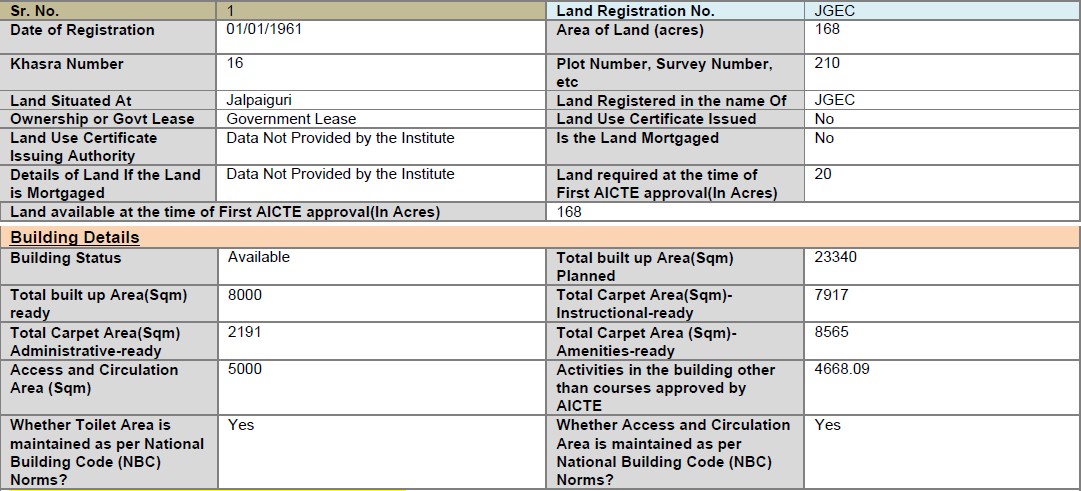 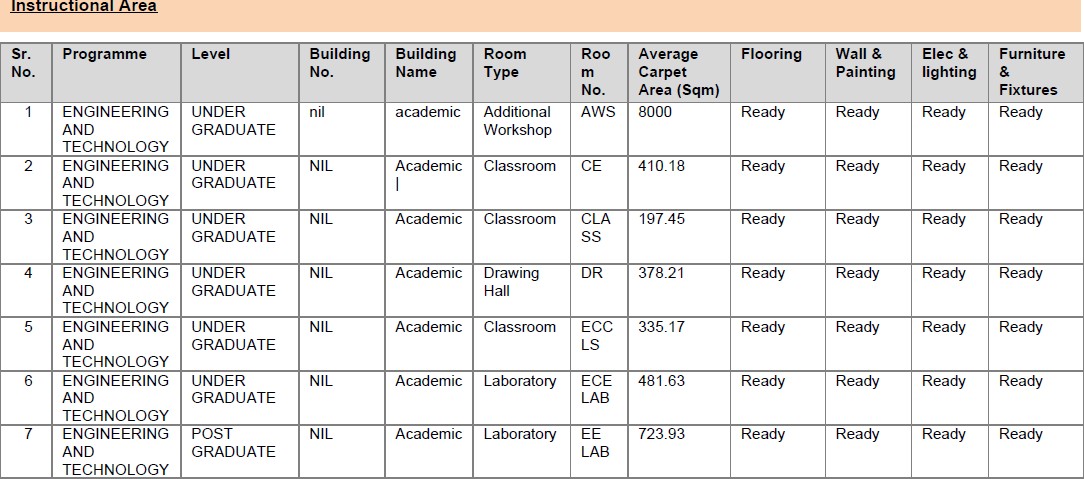 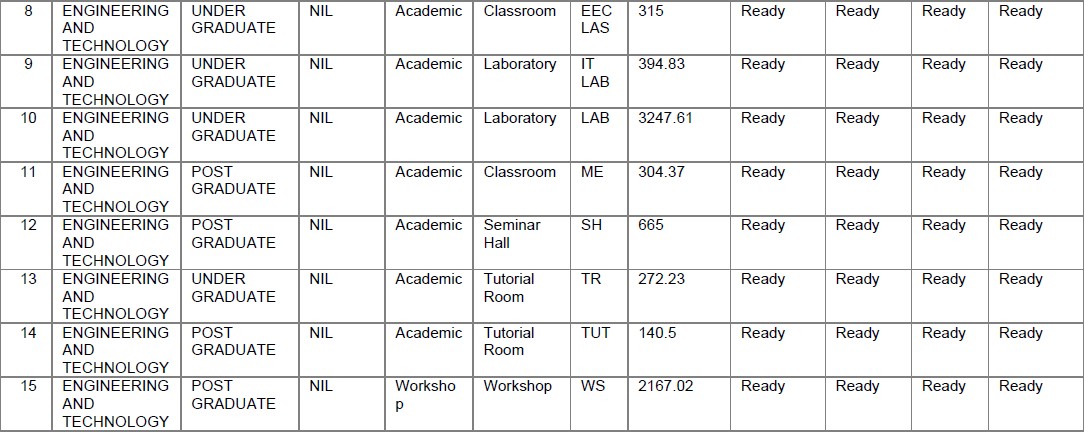 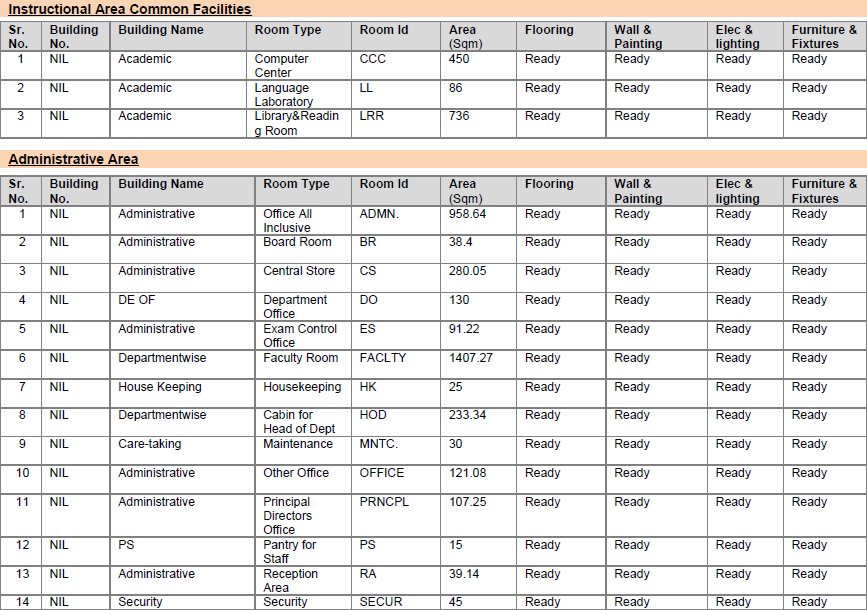 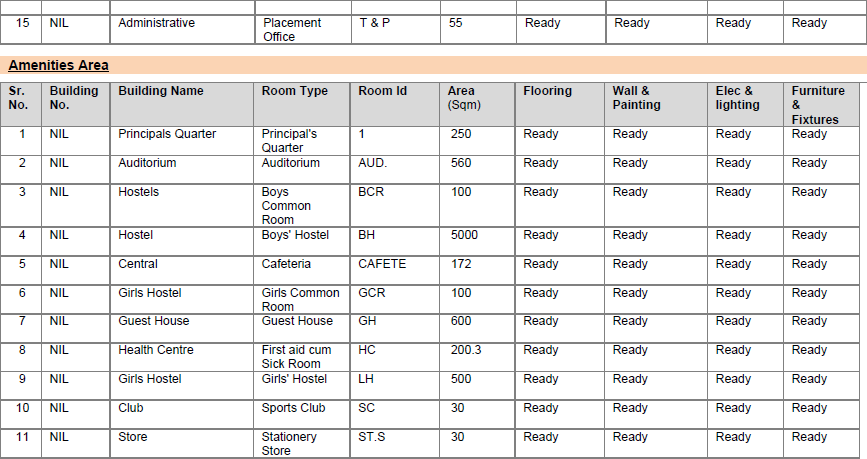 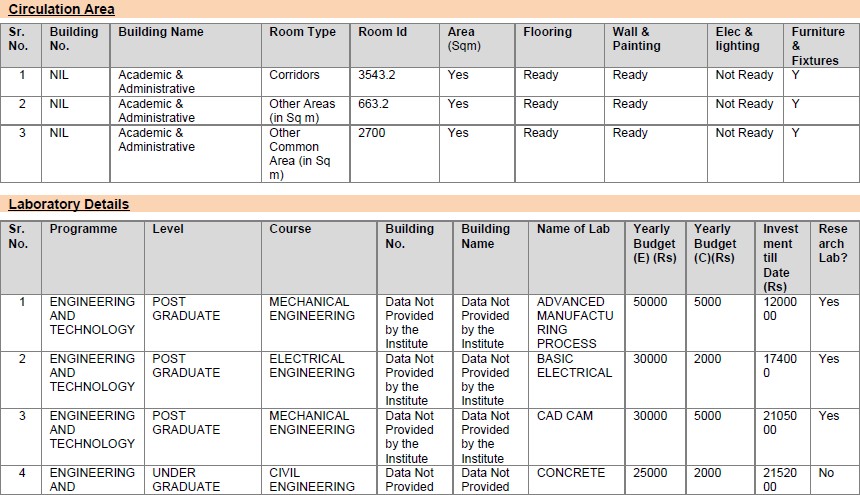 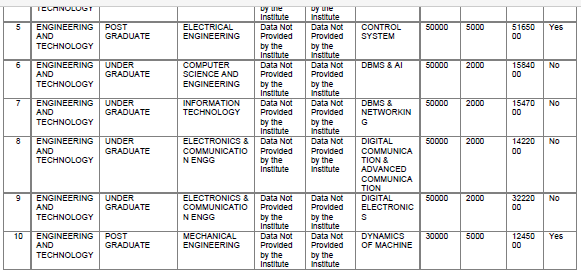 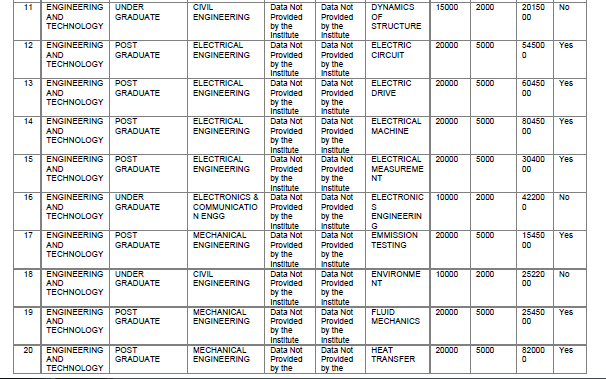 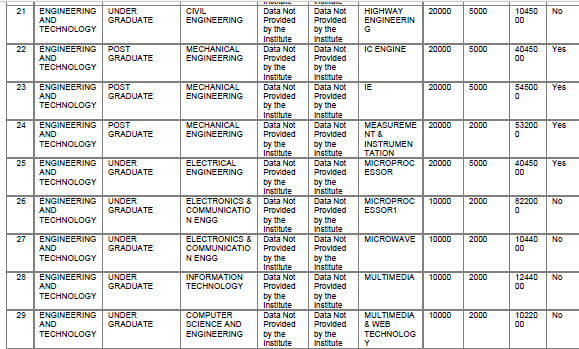 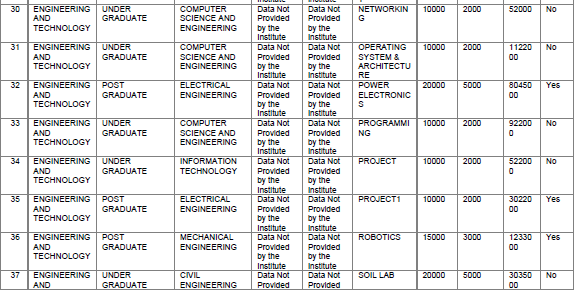 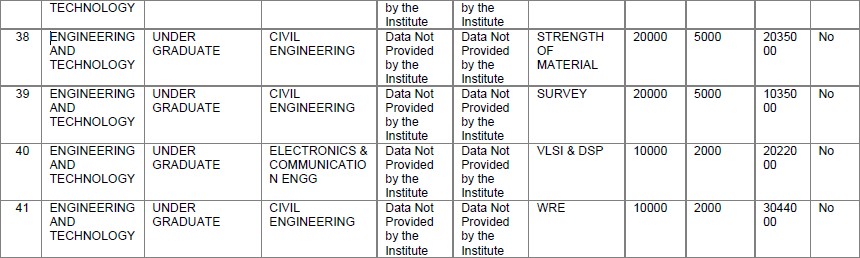 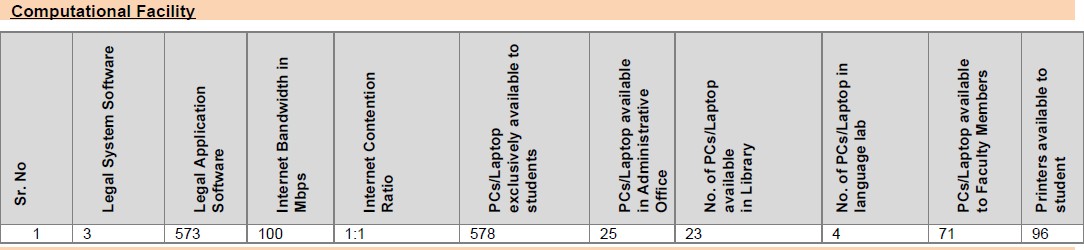 Hostel FacilitiesInformation of Infrastructure and Other Resources AvailableLibraryNumber of Library books/ Titles/ Journals available (program-wise)List of online National/ International Journals subscribedASCE,ASME,IEL,SPRINGERLINK,MCGRAW HILL,ASTME- Library facilitiesLaboratory and WorkshopList of Major Equipment/Facilities in EE departmentList of equipments (Cost more than 50,000/-)* A: Rs. ≥ 1 lakhs	&	<Rs.5 lakhs B: Rs. ≥ 5 lakhs &<Rs.10 lakhsC: Rs. ≥ 10 lakhs &<Rs.20 lakhs D: Rs. ≥ 20 lakhsEquipment Utilization for the equipments covered under 6.1A (Category C & D only i.e. Costing Rs. ≥ 10 lakhs)Note : Sr. No. of the equipment in this sheet must also be same as of previous one. (include Category C & D onlyi.e. Rs. ≥ 10 lakhs)List of Major Equipment/Facilities in ECE departmentBasic ElectronicsList of ExperimentsV/I Characteristics of Zener DiodeV/I Characteristics of PN junction diodeV/I Characteristics of JFETFamiliarization of basic electronic componentsV/I Characteristics of BJT in common emitter, common collector and common base modeIntroduction to logic families List of Component/ Device availableZener Diode kitPN junction Diode Trainer KitFET and BJT Trainer kitLogic families Trainer kitCROFunction GeneratorDMMPower supplyDSP LabList of Experimental setupLinear and circular convolutionDFT and IDFT using MATLABButterworth Filter design and its characterizationChebyshev Filter design and its characterizationFIR filter design using different windowing techniquesFIR filter design using frequency sampling methodFIR filter design using Equiripple methodAdaptive filter design using LMS method Available EquipmentComputer with MATLAB facilityDSP kitAnalog communication List of ExperimentStudy of Modulation Index (AM) from carrier and modulating signal.Study of Over, Under and Critical Modulation.Study of Side Bands of AM using Spectrum Analyzer.Study of Demodulation using Envelope Detector.Study of Sensitivity, Selectivity of Super Heterodyne Receiver. vi)Calculation of Bandwidth and Modulation Index of FM.vii) Study of Demodulation of FM using Foster SeleyDetectior or PLL.List of ComponentsAM Transmitter Kit ( NO. 3)AM Receiver Kit ( NO. 3)FM Transmitter&Receiver Kit ( NO. 4)CRODSOSpectrum AnalyzerAM Receiver Kit ( NO. 3)Digital Communication List of ExperimentsStudy of PCMStudy of PAM, PPM, PWMStudy Delta and Adaptive Delta ModulationStudy of ASKStudy of FSKStudy of PSK vii)Study of Line Coding viii)Study of TDM, FDMList of Components/DevicesTrainer kit for PCMTrainer kit of PAM, PPM, PWMTrainer kit ofDelta and Adaptive Delta ModulatorTrainer Kit for ASK, FSK and PSKTrainer Kit for TDM, FDMCROMicroprocessor & Microcontroller List of ExperimentAdditionSubtractionLogical operationsData TransferSortingImplementation of Traffic signaling mechanism using 8085Arrangement from list of data inputsList of Components:DYNA-85 Microprocessor Kit for 8085 (20) + SMPS(20)Trainer kit for peripheral device 8255 and 8279 (10)8051 Trainer Kit (2)Antenna LabList of ExperimentsRadiation Pattern of dipole antenna.Radiation Pattern of a folded-dipole antenna.Radiation pattern of a 3-element Yagi-Uda Antenna.Beam width, gain and radiation pattern of a 3-element, 5-element and 7-element. Yagi-Uda antenna - Comparative study.Radiation pattern, Gain, Directivity of a Pyramidal Horn Antenna. Component/Device:Dipole AntennaYagi-Uda Antenna SetupHorn AntennaFolded DipoleMicrowave Lab List of ExperimentsIntroduction to various instruments used in Microwave labCharacteristics of Reflex KlystronIV characteristics of GUNN DiodeVoltage versus power plot of GUNN DiodeFrequency and wavelength measurement using GUNN DiodeFrequency and wavelength measurement using Reflex KlystronDirectivity, coupling Factor etc measurement using directional coupler and Magic Tee List of Components:Experimental setup for Reflex KlystronExperimental Setup for GUNN DiodeVSWR meterCRODirectional couplerMagic Tee, E-Plane Tee, H-Plane TeeHorn AntennaAnalog Electronics Lab List of ExperimentsDiode Clipper circuit in biased and unbiased conditionDiode Clamper circuit forward and reverse bias modeAdder circuit using OPAMPInverting amplifier using OPAMPNon-Inverting Amplifier using OPAMPIntegrator and Differentiator using OPAMP List of Components/DevicesCROFunction generatorDigital MultimeterOPAMPResistors, Capacitors and other ICsBreadboardAnalog and Digital trainer Kit with power supply.FPGA labList of ExperimentImplementation of basic logic gates with VHDL on FPGA using different design styles.Implementation of Multiplexers, Priority Encoder, decoder, counters etc. with VHDL on FPGA using different design styles.Design and implementation of 16-bit ALU with VHDL on FPGA and verification by writing a test bench.Generation of Filter co-efficient of a LPF using Simulink FDA tool.Testing of the LPF by using the hardware-in-the loop configuration.Design and implementation of a real time user defined Traffic Light Controller using FSM method on an FPGA.Component/Device:Xilinx Spartan-3E Kit (20)Computer with ISE software facilityControl System Lab List of ExperimentStep, ramp and impulse responseIdentification of damping in second orderTime domain analysisStability analysis using routh-hurwitz methodFrequency response analysis using bode plotFrequency response analysis using polar plot Component/Devicei)	Computer with MATLAB facilitySignal and System Lab List of experimentsBasic mathematical operation using MATLABGeneration of continuous and discrete signalConvolution of two signalsFolding and shifting operation on a sequenceImpulse response of a LTI systemFind DFT and DTFT of a given sequenceFFT using Radix-2 method Component/Devicei)	Computer with MATLAB facilityDigital Electronics List of ExperimentConstruction of various logic gates universal gatesBinary to gray code conversion using Logic gatesBCD to excess-3 conversion using logic gatesConstruction of full adder circuit using basic gatesConstruction of full subtractor circuit using basic gates2-bit comparator circuit using logic gates4:1 Multiplexer circuit using logic gatesConstruction of a decoder circuit using basic gatesConstruction of SR,JK and D-FF and verify the truth table List of componentsVarious ICsTrainer kitPower supplyDMMVLSI Circuit and system Lab List of Experimental setupOutput Characteristics and Transfer characteristics of NMOS and PMOS using PSpiceTransfer characteristics and transient response of resistive load inverter and CMOS inverterDesigning and simulation of NAND, NOR, XOR and XNOR gate in PSpiceDesign of Full adder using half adder by hierarchical method in PSPICE.Design of full Adder using VHDLDesign of 2:4 Decoder using VHDL List of ComponentComputer with ORCAD PSpice Lite(Student Edition)Altera Quatrus SoftwareComputing FacilitiesInternet Bandwidth- 1GbpsNumber and configuration of System: 3serversTotal number of system connected by LAN:	1700Total number of system connected by WAN:	1200Major software packages available: Linux server etc.Special purpose facilities availableSocial media cell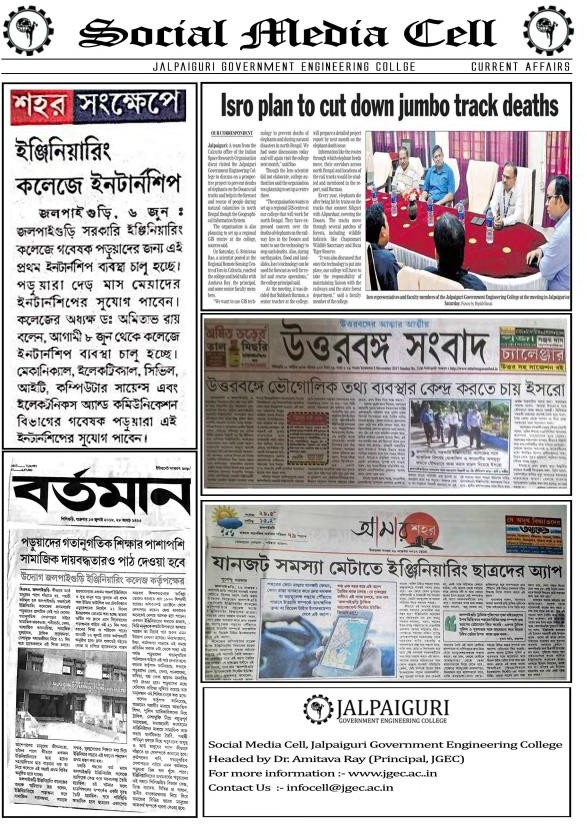 Games and Sports FacilitiesExtra-Curricular Activities:Drama schoolTree PlantationBlood donation campNSS in curriculumSocial service in rural areasSoft Skill Development Facilities:Smart class rooms equipped with projectors and smart screensUpgraded Language laboratory with sufficient number of PCs for students.Practice of Mock Test , Mock Interview Group Discussion on regular basis.Teaching Learning Process:JGEC follows outcome-based education to develop the requisite knowledge, skills, attitudes and habits of students as well as faculties.Students work on institute projects in different departments. Internship and project-based courses are part of different curricula.Copy of lesson plans is shared with the students during the introductory lecture at the beginning of the semester so that the student is aware of the entire flow of the progress of lessons in each subject and also about the pre- requisites pertaining to that subject.Subject teachers and counselors/mentors conduct counseling sessions to weaker students so that their academic performance can be improved in the future tests/examinationsBased on the academic background, intellectual level, soft skill & special skill of students, the lectures are developed accordingly. Institute provides question bank, assignment to students as per the curriculum.Curricula and syllabus for each of the programmes as approved by the UniversityAcademic Time Table with the name of the Faculty members handling the Course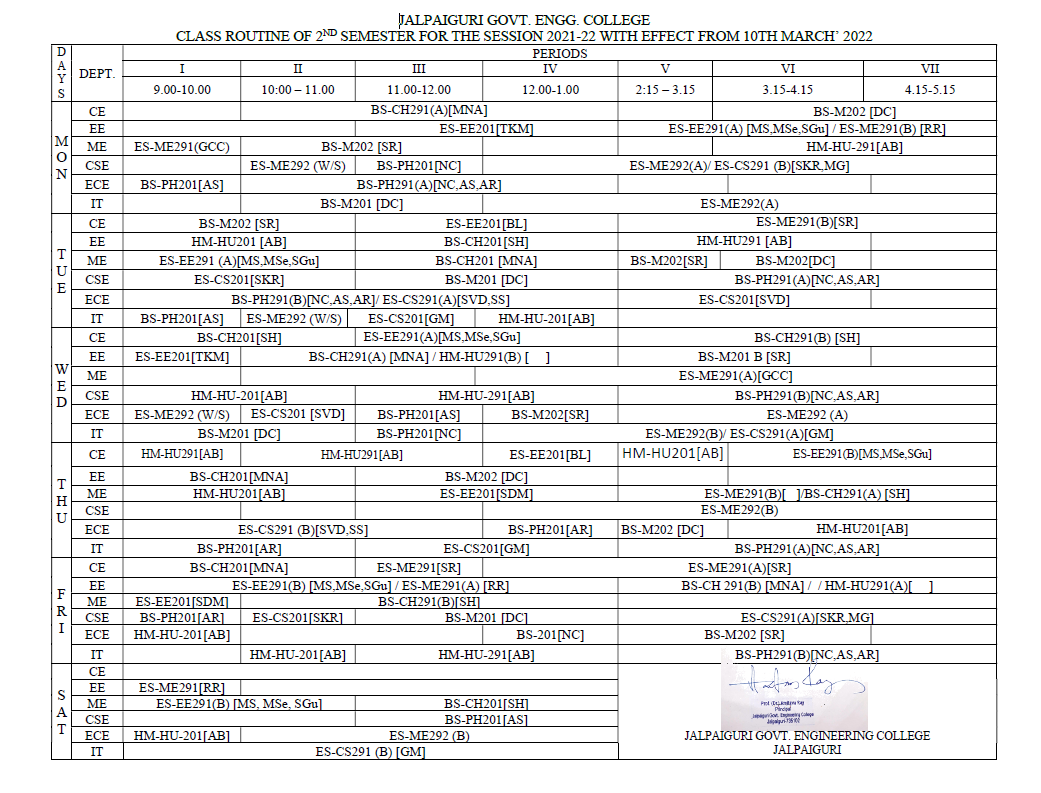 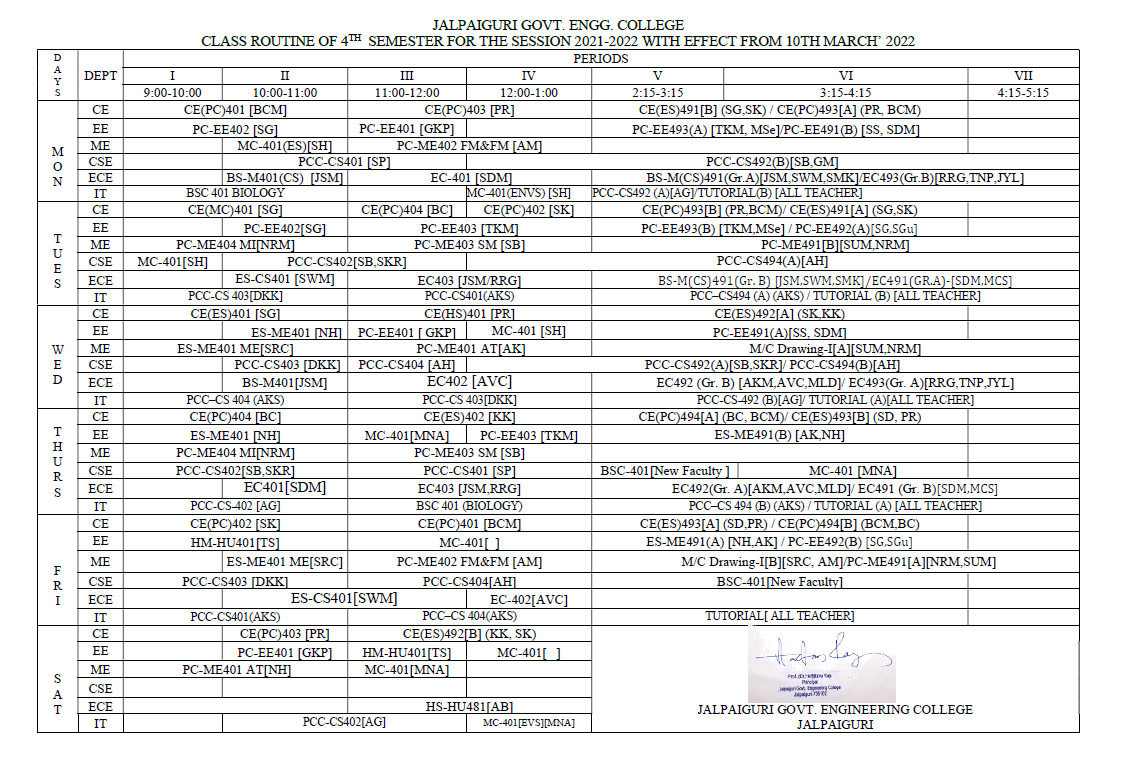 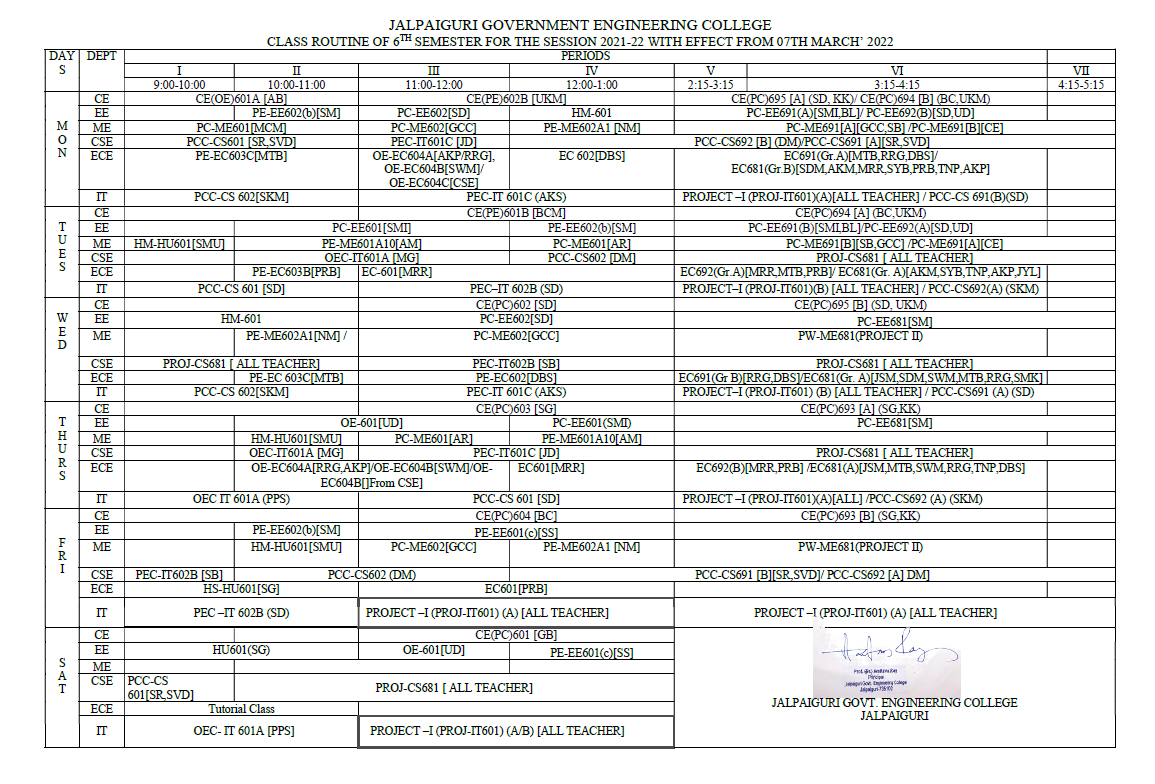 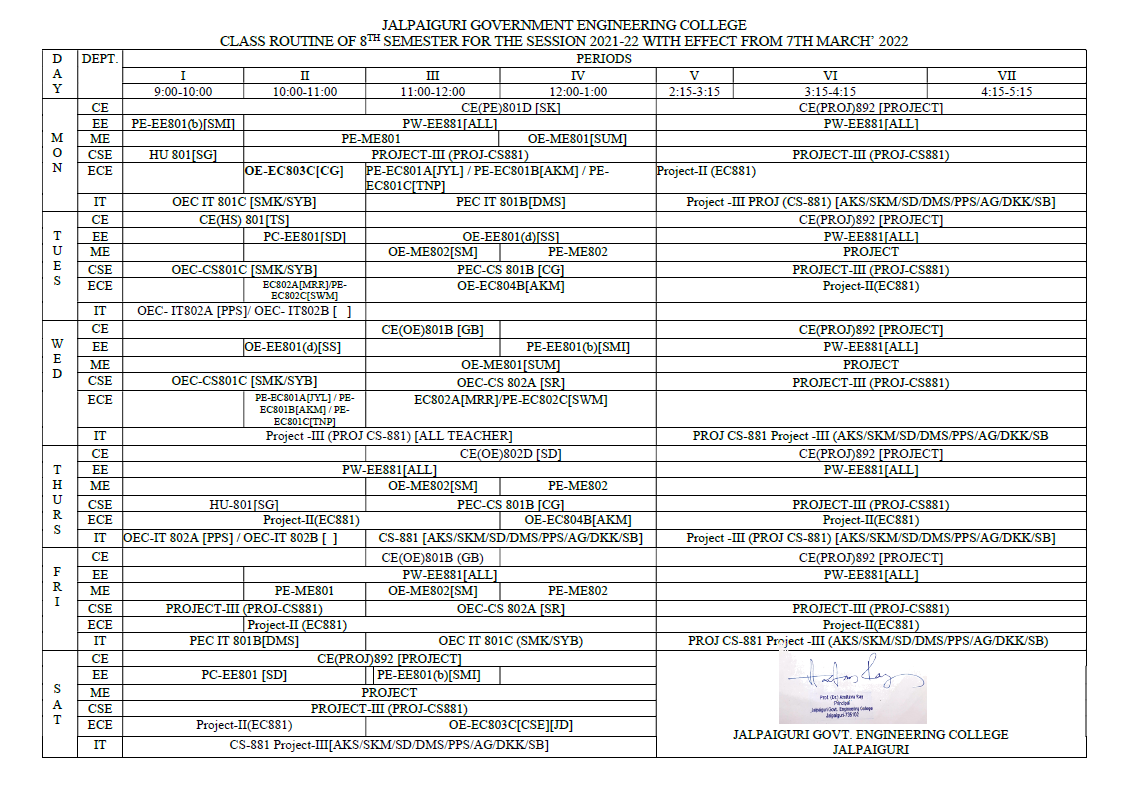 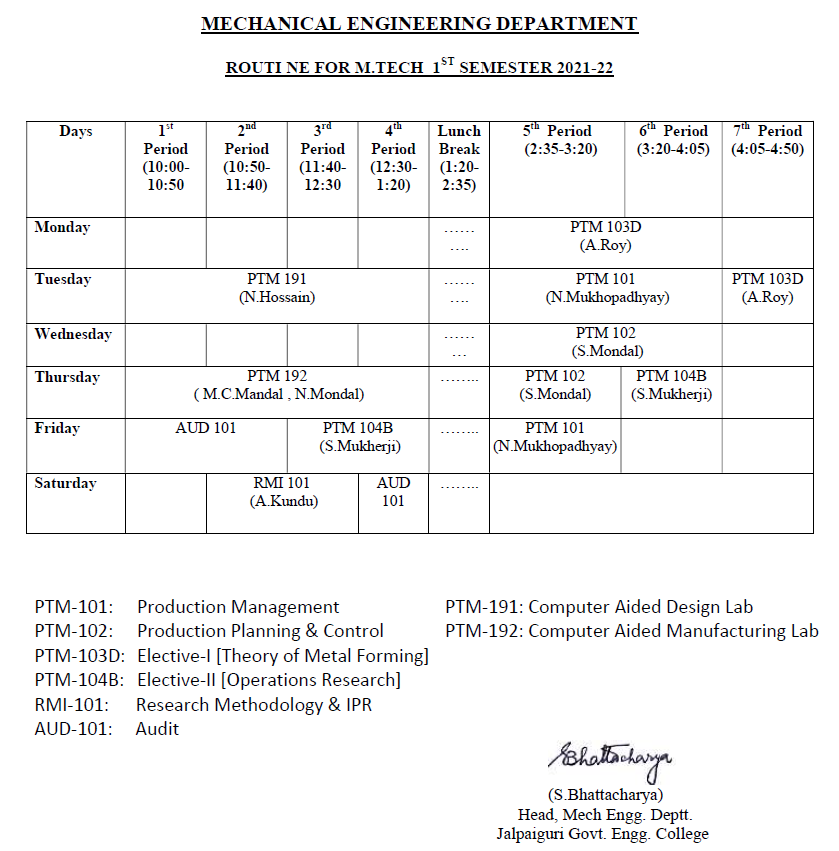 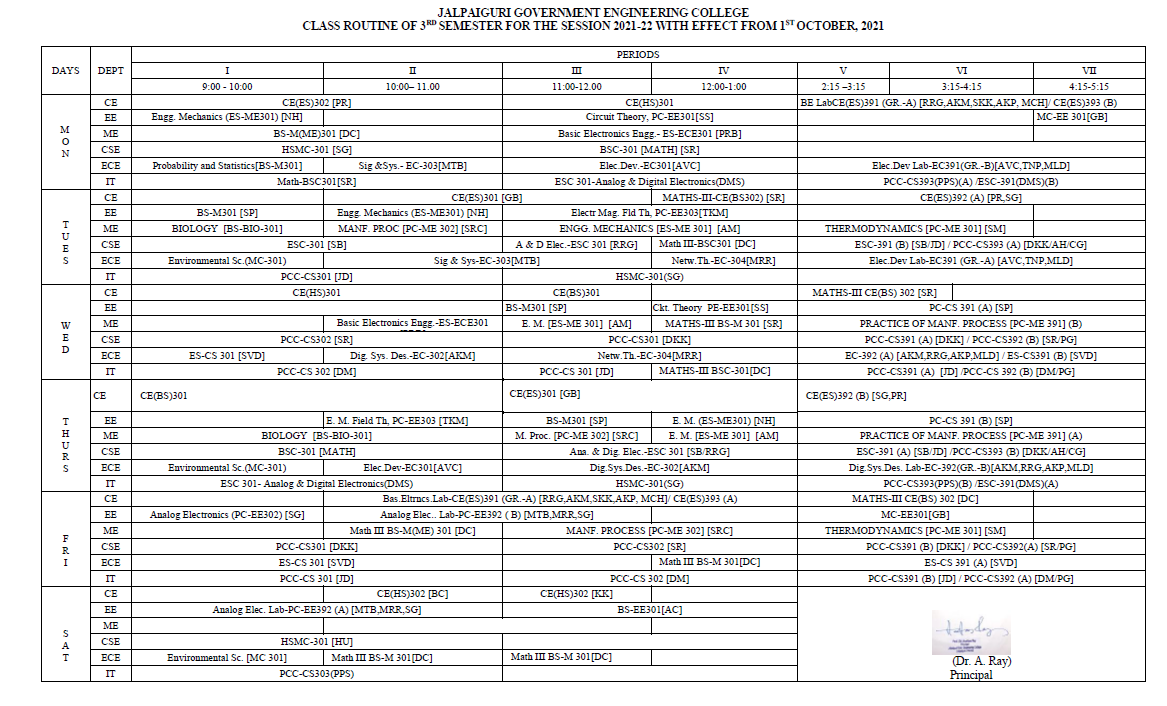 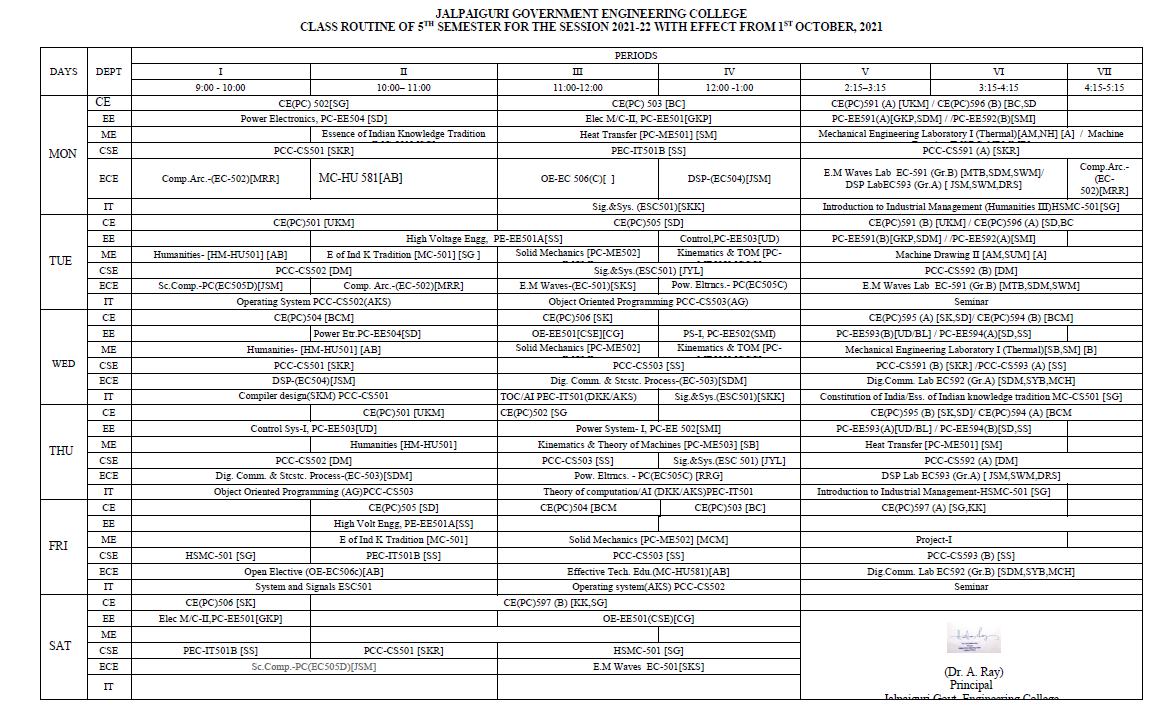 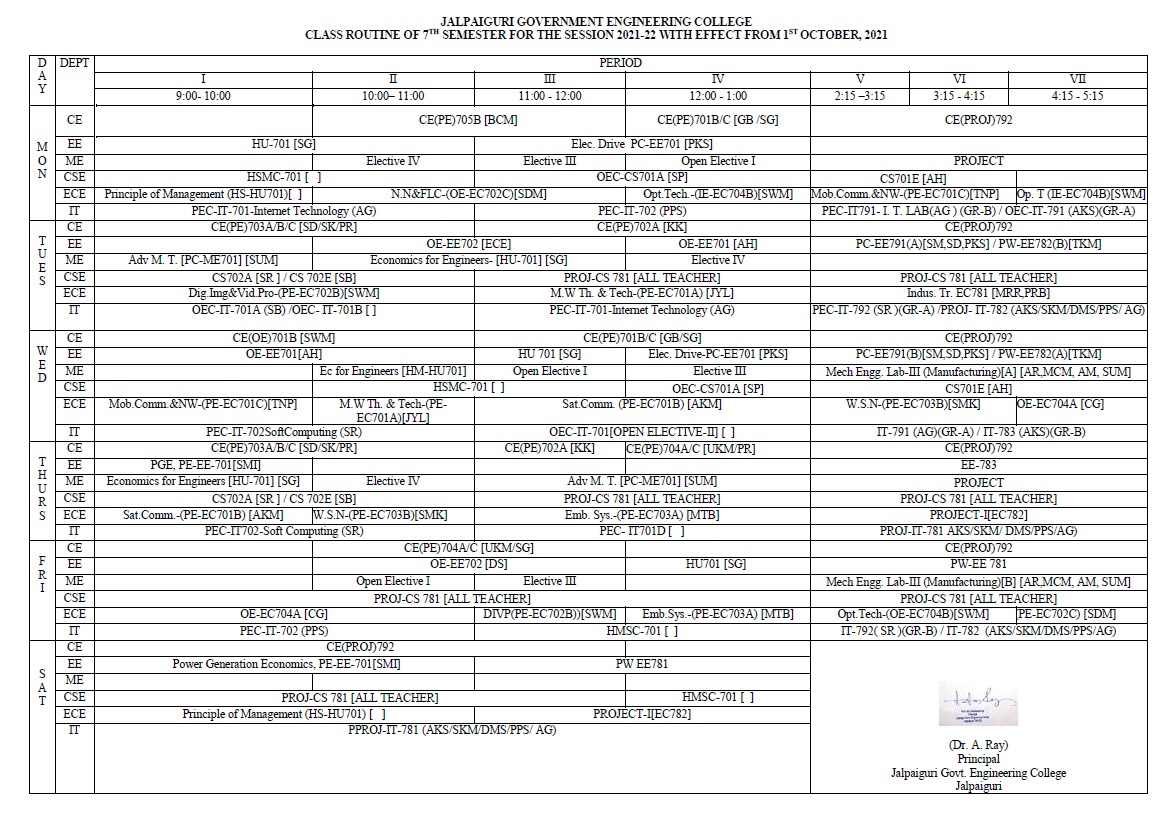 Academic Calendar of the Institute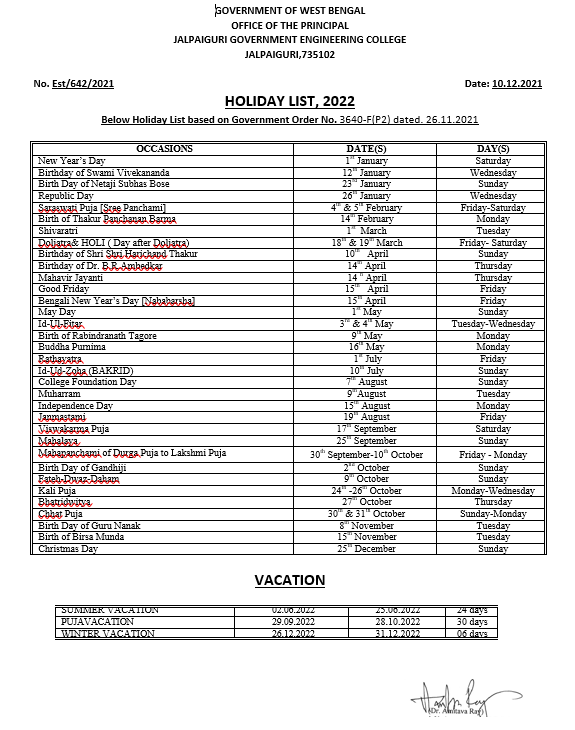 Teaching Load of each Faculty- As per AICTE norms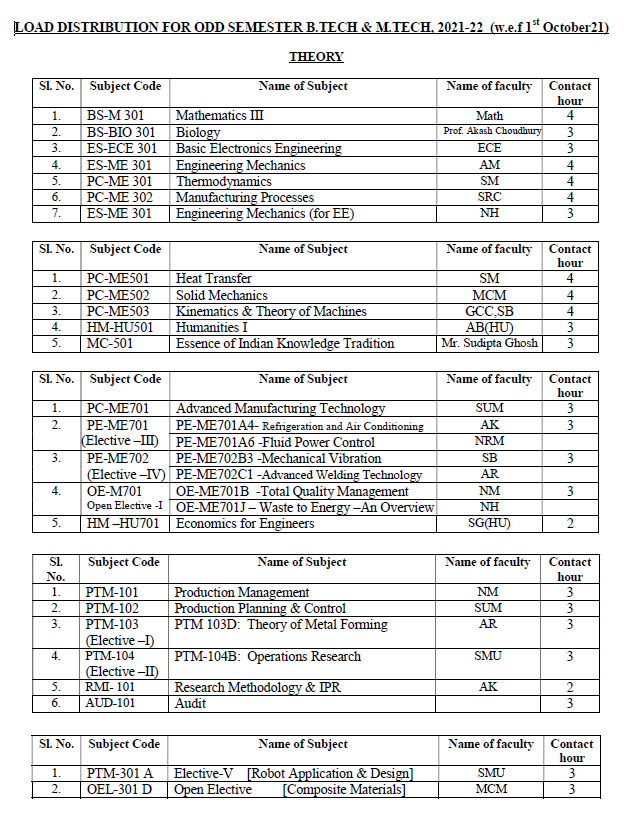 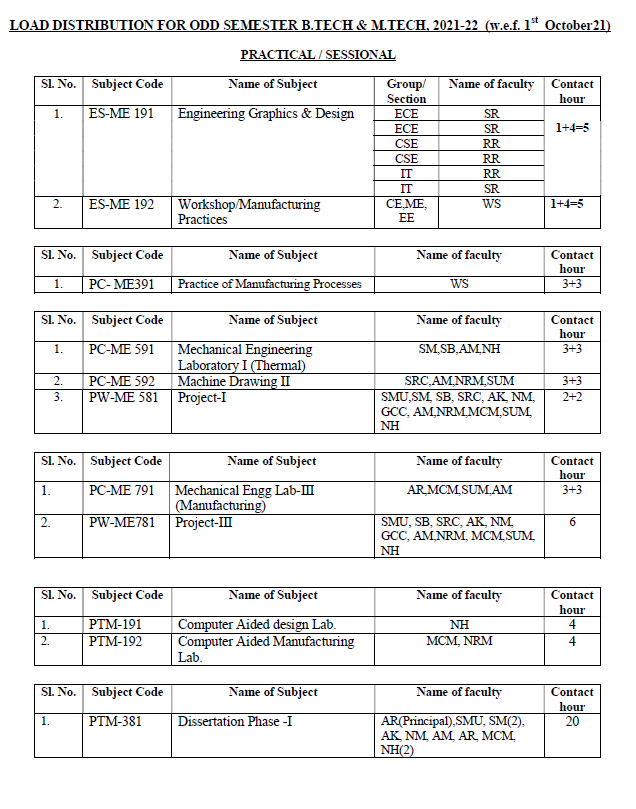 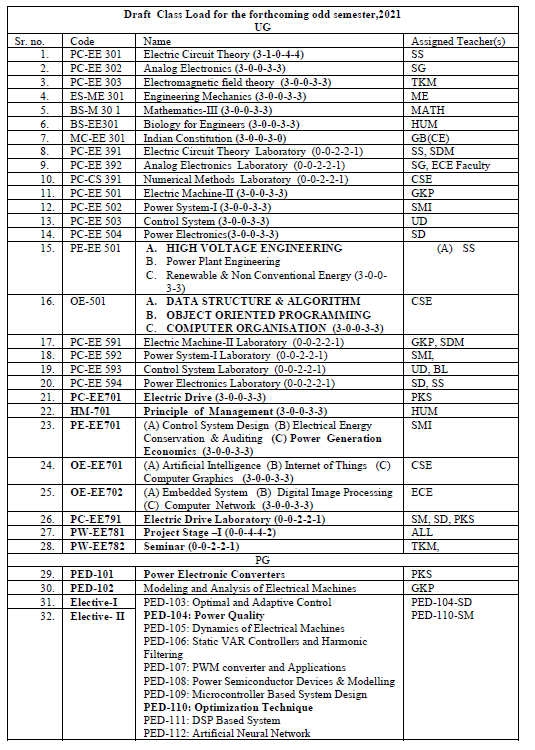 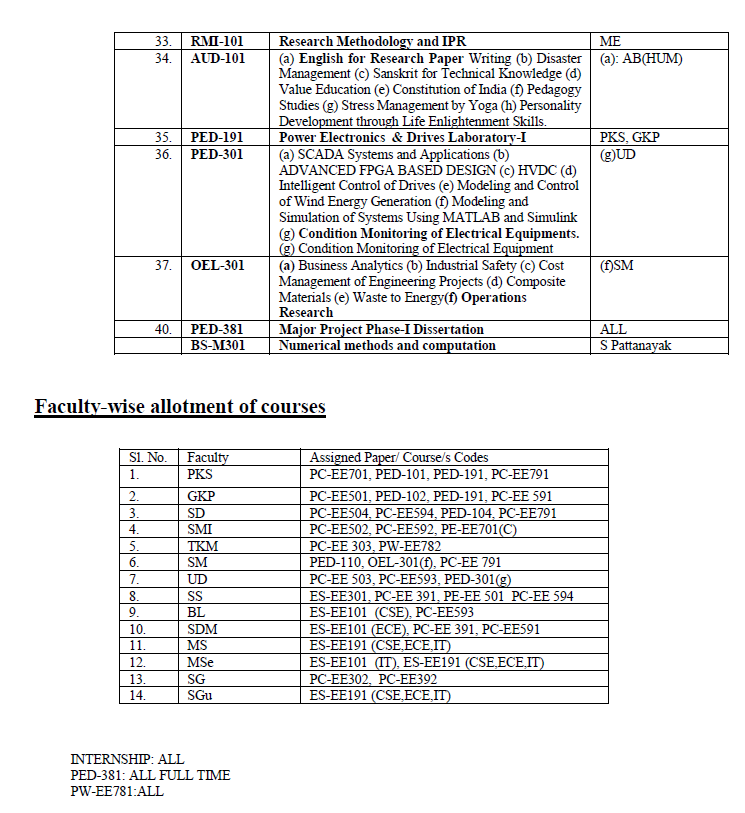 Internal Continuous Evaluation System and placeStudent’s assessment of Faculty, System in placeJalpaiguri Government Engineering College STUDENT FEEDBACK FORM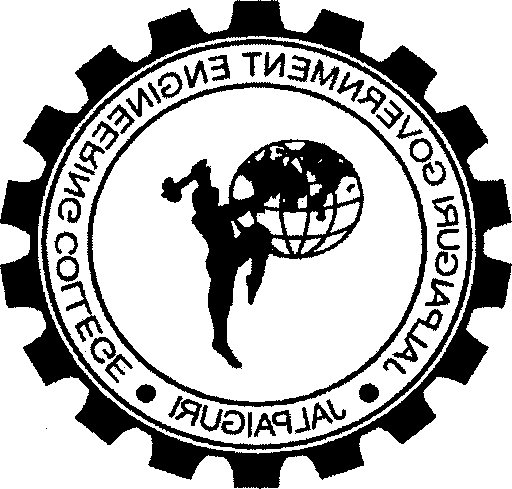 Department	 		 Semester/year			 Academic year, 2018-19, Date:CommentsCourse: 1) How much of the syllabus covered in the class(40%<syllabus<60%, 60%<syllabus<75%,&75%<syllabus<100%, less than 40%)Faculty: Total class taken:- Your comments:-Mentor:Laboratory classes:For each Post Graduate Courses give the following: Title of the Course (EE)M.TECH. IN ELECTRICAL ENGINEERING (POWER ELECTRONICS AND DRIVES)Laboratory facilities exclusive to the Post Graduate CourseAcademic Calendar and frame work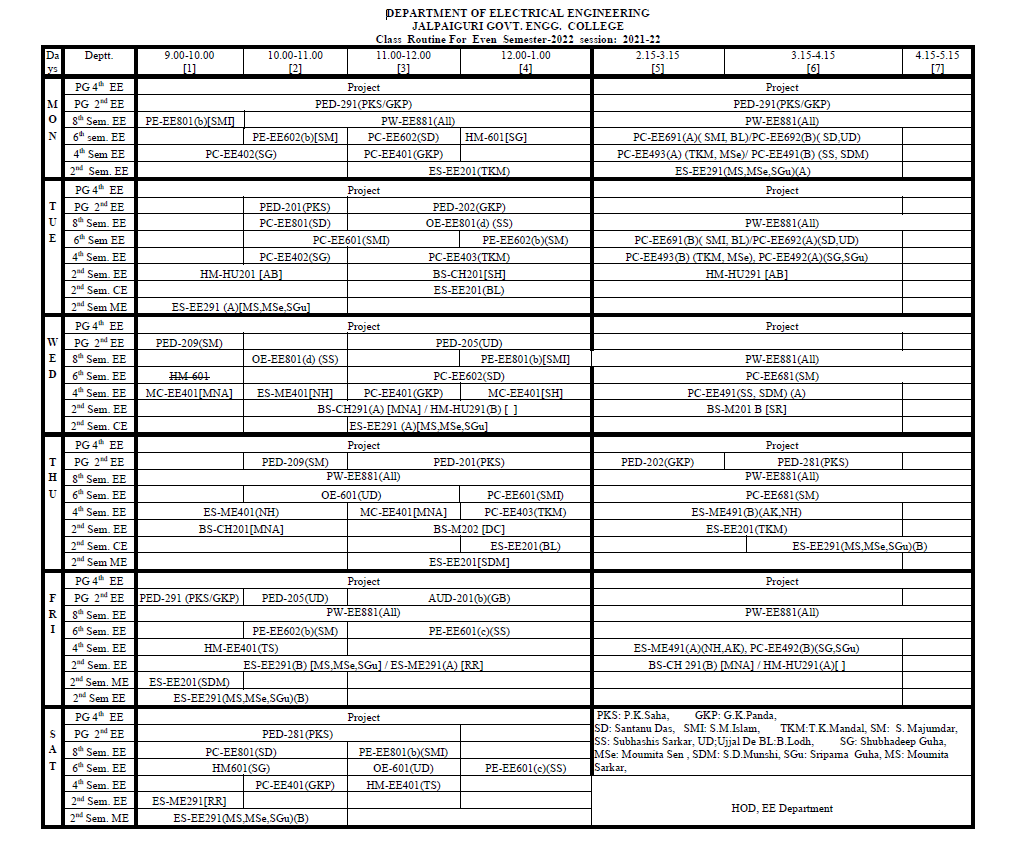 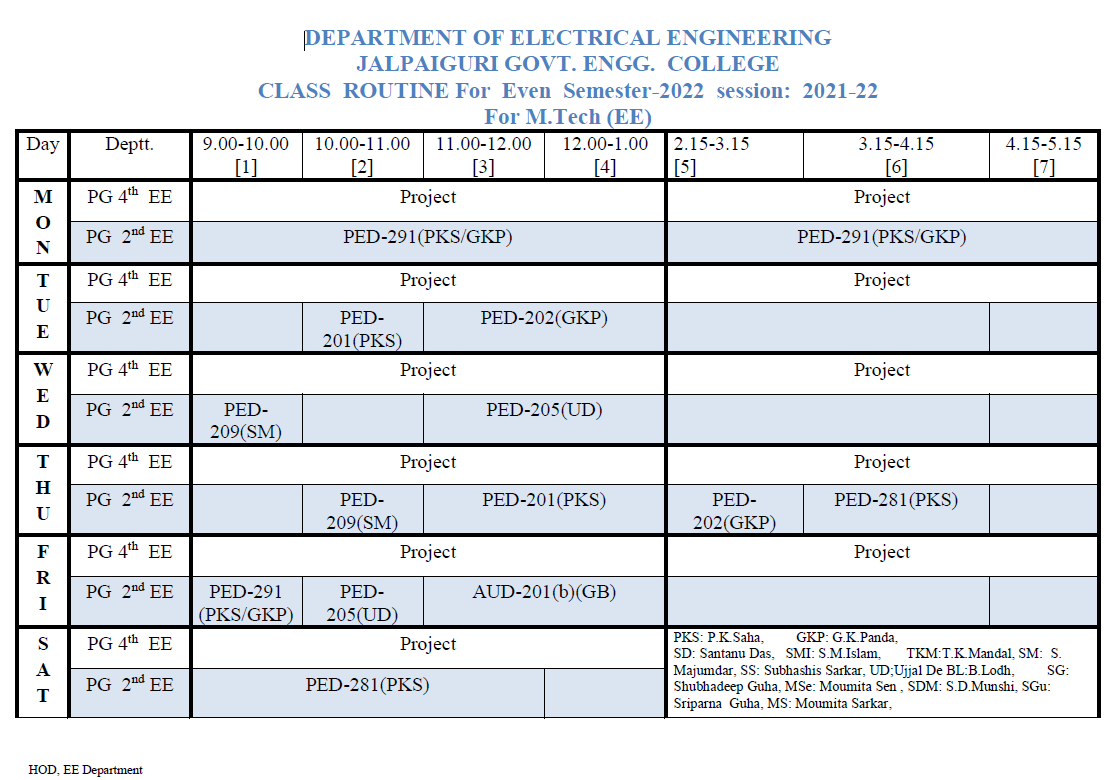 B) Title of the Course (ME):M.TECH. IN MECHNICAL ENGINEERING (PRODUCTION TECHNOLOGY&MANAGEMENT)Laboratory facilities exclusive to the Post Graduate CourseAcademic Calendar and frame workList of Research Projects/ Consultancy WorksOccupancy Certificate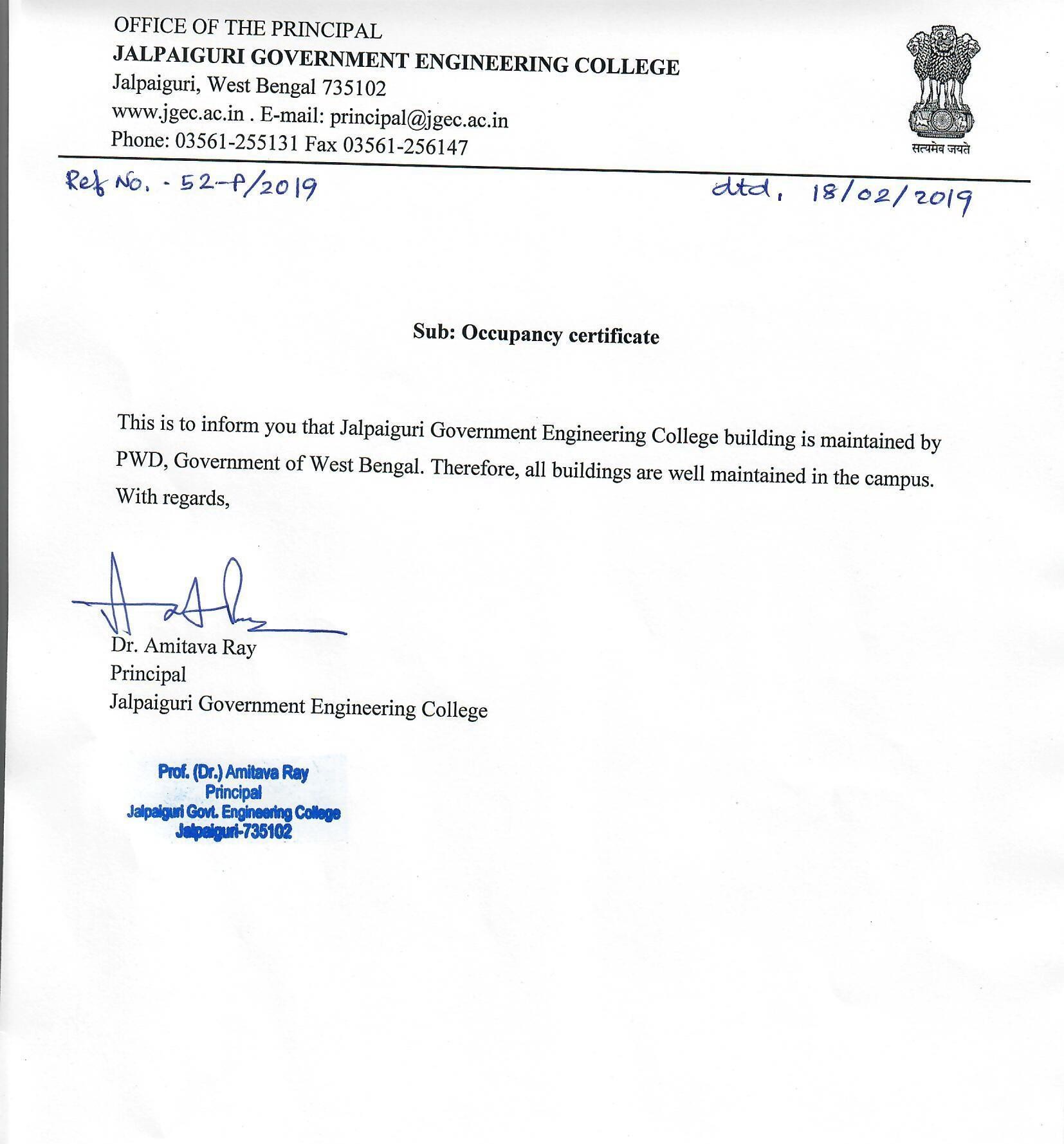 Fire and Safety Certificate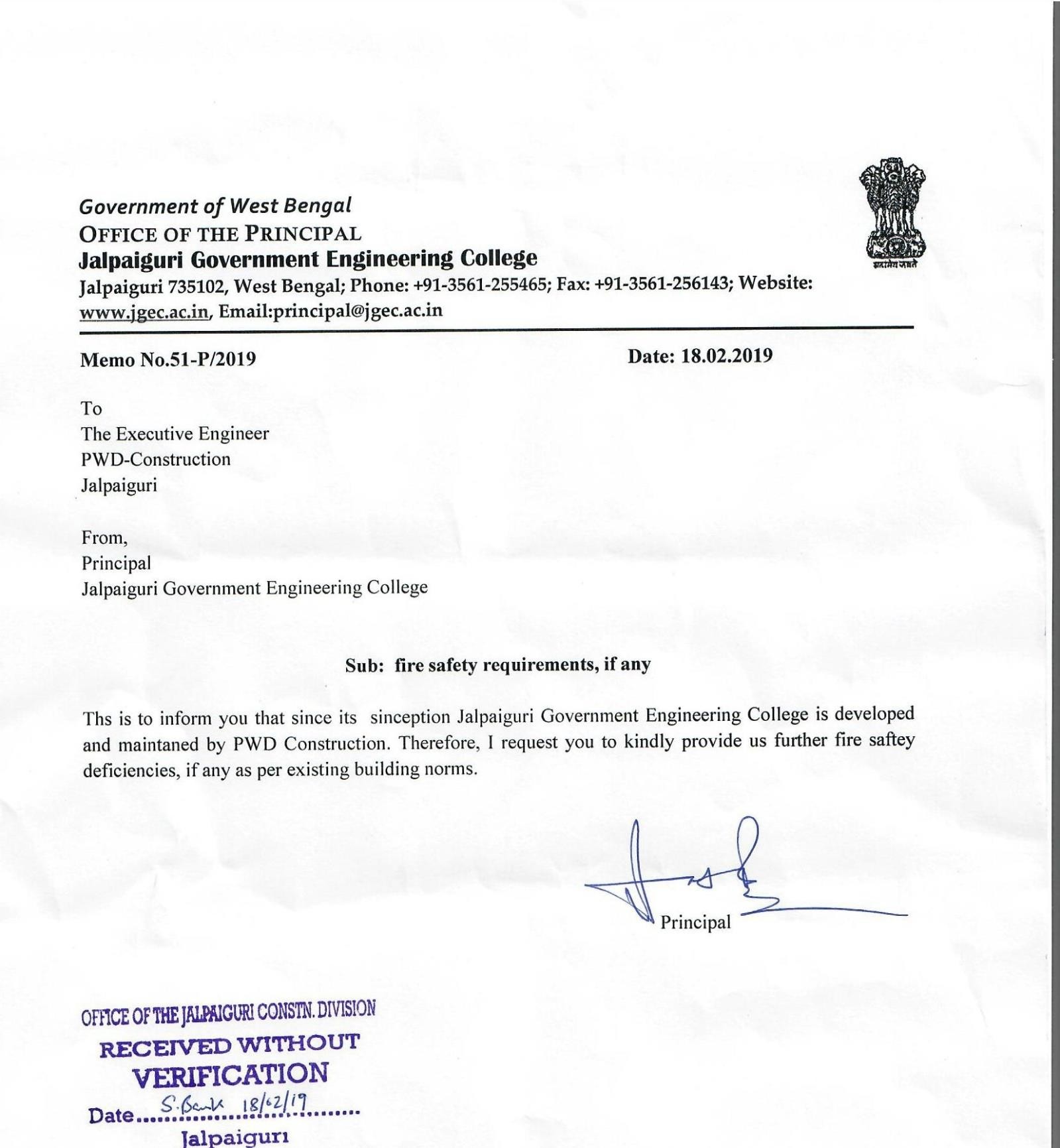 Sl.No.Hostel typeHostel accommodationRoom area in sq. mName of BuildingElectric SupplyBack up Electricsupply1.Boys1301500P.C. Roy HallYesYes2.Boys1301500J.C.Bose HallYesYes3.Boys1751950S.N.Bose HallYesYes4.Boys1301500N.C.Bose HallYesYes5.Girls1201350NILYesYesSl.No.Type of RoomsNumber of RoomsSize (in sq. m)/ capacity of each room1.Class Rooms281529 sq. m2.Tutorial rooms81529 sq. m3.Laboratories454849 sq. m4.Drawing Halls3378 sq. m5.Computer Centres34506.Central Examination Facility12000sq ft.Working hours from toCurrent Annual Budget RsTotal library area in sq. mLibrary networkingReprographic facilityNo. of multimediaReading room seating capacityBar code of RF TabLibrary management10.30a.m. to 5.00p.m5,000,000736YesYes25160YesYesName of programNumber of titlesNumber of VolumesNumber of journalsNumber of journalsName of programNumber of titlesNumber of VolumesPublished inIndiaPublished inAbroadEngineering andTechnology1791661508463192TypeAvailablee-Books Volumes113e-Books Titles476Library Management Software1Sr. No.Equipment Name (Costing more than Rs.1 lakh only)Category* (A/B/C/D)Date of PurchaseCommissioned? (Yes/No)Commissioned? (Yes/No)Stock Register No.No. of Instructors trained by the supplier on the use/operation of the equipmentNo. of Personswho have used the equipment since installationProvision of in-house MaintenanceProvision of in-house MaintenanceProvision of in-house MaintenanceAvailability of adequate quantity of ConsumablesExistence of operating manuals (Yes/ No)Location of the equipment (provide name of the lab/Sr. No.Equipment Name (Costing more than Rs.1 lakh only)Category* (A/B/C/D)Date of PurchaseCommissioned? (Yes/No)Commissioned? (Yes/No)Stock Register No.No. of Instructors trained by the supplier on the use/operation of the equipmentNo. of Personswho have used the equipment since installationYes/ NoIf No, whether Annual Maintenan ce Contract is givenIf No, whether Annual Maintenan ce Contract is givenAvailability of adequate quantity of ConsumablesExistence of operating manuals (Yes/ No)Location of the equipment (provide name of the lab/Sr. No.Equipment Name (Costing more than Rs.1 lakh only)Category* (A/B/C/D)Date of PurchaseIf yes,If no,Stock Register No.No. of Instructors trained by the supplier on the use/operation of the equipmentNo. of Personswho have used the equipment since installationYes/ NoYes/ NoIf No, giveExistence of operating manuals (Yes/ No)Location of the equipment (provide name of the lab/1.i. XeoA10.04.0608.08.06N A3/1204250NANAYe sYe sLab of EE Department2.Spec trumA31.08.0622.05.07N A12/800366NANAYe sLab of EE Department3.Com pleteA31.08.0628.05.07N A12/780366NANAYe sLab of EE Department4.3ph. ACA31.08.0628.05.07N A12/780366NANAYe sLab of EEDep artm5.DSPbaseA31.08.0628.05.07N A12/780366Under WarrantyNANAYe sLab of EEDep artm6.Gene ratorA31.08.0615.06.07N A12/810266Under WarrantyNANAYe sLab of EEDep artm7.Tran sforA31.08.0615.06.07N A12/820266Under WarrantyNANAYe sLab of EEDep artm8.Set upA31.08.0615.06.07N A12/830266NANAYe sLab of EEDep artm9.ACmotoA31.08.0615.06.07N A12/850266NANAYe sLab of EEDep artm10.Elect ricalA16.05.0730.01.08N A12/930266NANAYe sLab of EEDep artm11.Read y toA16.05.0730.01.08N A12/940266NANAYe sLab of EEDep artm12.LabCBRA31.03.0529.09.05NA10375NANAYesYesSoilLab13.Ultra sonicA01.09.0602.11.06N A90260Under WarrantyNANAYe sYe sCon c.14.UVSpecA01.09.0616.02.07N A8365Under WarrantyNANAYe sYe sEnv.15.BODIncuA01.09.0616.02.07N A25375Under WarrantyNANAYe sYe sEnv.16.Auto cleavA21.12.0616.02.07N A25370NANAYe sYe sEnv.17.RefrigeratA21.12.0616.02.07NA25165NANAYesYesEnv.18.AutomatiA01.09.0630.03.07NA29165NANAYesYesWRE19.AutomatiA01.09.0630.03.07NA28165NANAYesYesWRE20.MechaniA01.09.0618.06.07NA36265NANAYesYesEnv.21.DistilledA22.12.0605.06.07NA35365NAYesYesEnv.22.DigitalA01.09.0634NA34365NANAYesYesEnv.23.SmokeA28.03.05YesNA3260NANAYesYesI. C.Eng24.Multi GasA09.03.07YesNA44260NANAYesYesI. C.Eng25.BasicA04.10.05YesNA14(01)360NANAYesYesHydrauli26.BernoulliA04.10.05YesNA14(02)460NANAYesYesHydrauli27.Variable ComA05.03.07YesNA46360NANAYesYesI. C.Eng28.CVSEchoA30.06.0706.09.07NA37360NANAYesYesWRE29.DigitalA05.03.07YesNA47360NANAYesYesI. C.Eng30.LaserA05.03.07YesNA62360NANAYesYesI. C.Eng31.Fran cisA09.03.07YesN A60360NANAYe sYe sFlui d32.SeriesB04.10.05YesNA14(03260Under WarrantyNANAYesYesHydrauli33.VibscannB09.03.07YesNA49260Under WarrantyNANAYesYesFluid34.KaplanB09.03.07YesNA61360Under WarrantyNANAYesYesFluids35.MicroB21.12.0601.02.07NA24260NANAYesYesEnv.36.TotalStatiB01.09.0623.10.06NA7260NANAYesYesHOD37.StaticB01.09.0623.03.07NA31260NANAYesYesSoilLab38.MIGWelA20.12.062203.07NA1760Under WarrantyNANANOYesTiny39.TIGWelA20.12.0622.03.07N A2760Under WarrantyNANANOYe sTin y40.HydraulicA20.12.0627.04.07NA3760NANANOYesFoundry41.BHNTestiA20.12.0627.04.07NA4760NANANOYesTiny42.MotorizeA20.12.0629.04.07NA6760NANANOYesTiny43.SeamA24.05.0705.10.07NA9760NANANOYesTiny44.ArcWelA24.05.0723.08.07NA15760NANANOYesTiny45.RoboticC16.12.05YesNA760NANANOYesLabof46.AtomicC01.09.0616.12.07NA25260Under WarrantyNANANOYesEnv.47.Computeri zedC05.03.07YesNA280Under WarrantyNANANOYesLabof48.Server,D28.06.07YesNA101400Under WarrantyNANANOYesCCCSr. No.Equipment Name (Costing ≥ Rs.10 lakhs only)Name of the courses/ disciplines in which equipment is utilized forExistence of log book (Yes/No)Hours used in Jan 2009 (according to log book)Utilization in Hours per month = from 9:15a.m. to 5:00p.m. on all workingdaysUtilization in Hours per month = from 9:15a.m. to 5:00p.m. on all workingdaysUtilization in Hours per month = from 9:15a.m. to 5:00p.m. on all workingdaysUtilization in Hours per month = from 9:15a.m. to 5:00p.m. on all workingdaysUtilization in Hours per month = from 9:15a.m. to 5:00p.m. on all workingdaysUtilization in Hours per month = from 9:15a.m. to 5:00p.m. on all workingdaysUtilization in Hours per month = from 9:15a.m. to 5:00p.m. on all workingdaysUtilization in Hours per month = from 9:15a.m. to 5:00p.m. on all workingdaysUtilization in Hours per month = from 9:15a.m. to 5:00p.m. on all workingdaysSr. No.Equipment Name (Costing ≥ Rs.10 lakhs only)Name of the courses/ disciplines in which equipment is utilized forExistence of log book (Yes/No)Hours used in Jan 2009 (according to log book)By students (UG and PG) according to the officialResearch (PhD)Continuing Education ClassesNetworking activitiesNetworking activitiesNetworking activitiesServices to community activities(unorganized/organizedSponsored Projects and Consultancy ServicesTotal hoursSr. No.Equipment Name (Costing ≥ Rs.10 lakhs only)Name of the courses/ disciplines in which equipment is utilized forExistence of log book (Yes/No)Hours used in Jan 2009 (according to log book)By students (UG and PG) according to the officialResearch (PhD)Continuing Education ClassesProgramme institutionsNon programme academic institutions and R&DIndustryServices to community activities(unorganized/organizedSponsored Projects and Consultancy ServicesTotal hours45Robotic Training System with Accessori esB.TechYe s30hou rsUGNANANANAN ANANA30 hours46Atomic Absorptio nSpectroph o-tometerB.TechYe s30hou rsUGNANANANAN ANANA30 hours47Computerized Multi Cylinder Petrol Engine Test set up with Eddy current DynamometerB.TechYes30hou rsUGNANANANANANANA30 hours48Server,Storage, PCs and LCDProjectorB.TechYes720hou rsUGNANANAYesNANAYes720hoursPCs/Laptop exclusively available to students587PCs/Laptop available in Library:23PCs/Laptop available in Administrative Office25PCs/Laptop available to Faculty Members:71Number of PCs/Laptop in language lab:01Internet Bandwidth in Mbps1GbpsInternet Contention ratio11Printers available to student96Number of A1 Size Color Printers0Number of Legal System software3Number of Legal Application software573Sl. No.Name Of the CommitteeMembers of Committee1.Nature clubDr. ArindamSaha, Assistant Professor,Dept. of Physics- In charge2..Institute Research CommitteeDr. Santanu Das, Associate Professor, Dept. Of Electrical Engineering, ChairmanDr. DipakKoley, Associate Professor, Dept. Of Computer Science & Engineering, MemberDr. JishanMehedi, Associate Professor, Dept. Of Electronics & Communication Engineering, Member3.Smart India CellDr.SwagataMandal, Assistant Professor of Dept. Of Electronics & Communication EngineeringMr.MirwaizRahaman,AssistantProfessor of Dept. Of Electronics & Communication Engineering4.Solar Energy &Weather monitoring CellDr.SoupayanMitra, Associate Professor of Dept. Of Mechanical Engineering-In-charge5.Institute internship committeeDr. DipakKoley, Head-Dept. Of Computer Science & Engineering, ChairmanDr. JishanMehedi, Associate Professor, Dept. Of Electronics & Communication Engineering, MemberDr.NripenMandal, Assistant Professor, Dept. Of Mechanical Engineering, MemberMr.Aditya Samanta, Assistant Professor, Dept. Of Information Technology, Member6.Institute Innovation CellProf. Mr. Subhranta Roy Chowdhury, Associate Professor, Mechanical Engineering,Dr. Santanu Das, Associate Professor, Dept. Of Electrical Engineering,Dr. DipakKoley, Head-Dept. Of Computer Science & Engineering, ChairmanName of the committeeMembers in the committeeActivitiesSports CommitteeMr. Subhranta Roy Chowdhury- ChairmanMr. SUMAN MONDAL- in chargeCricket, Football, Volley Ball, Cycle racingSl. No.Name of the CourseLink for Syllabus1.Civil Engineering (UG)http://jgec.ac.in/downloads/CE_UG_syllabus_complete_old.pdf2.Electrical Engineering (UG)http://jgec.ac.in/downloads/EE_UG_syllabus_complete_old.pdf3.Mechanical Engineering (UG)http://jgec.ac.in/downloads/ME_UG_syllabus_complete_old.pdf4.Computer Science and Engineering (UG)http://jgec.ac.in/downloads/CSE_UG_syllabus_complete_old.pdf5.Electronics and Communication Engineering(UG)http://jgec.ac.in/downloads/ECE_UG_syllabus_complete_old.pdf6.Information Technology (UG)http://jgec.ac.in/downloads/IT_UG_syllabus_complete_old.pdfType of Continuous EvaluationDetails of EvaluationInternal AssessmentConducting internal examination for theory papers (both centralized and de-centralized basis), rigorous practice of assignments, evaluation based on attendance and class performance of students.Evaluation through lab report, viva-voce for practical papers in dedicated laboratories.Report submission for sessional papers along with viva-voce and power point presentations.External Assessment1.	Centralized Semester examination for both theory and practicalpapersWhether feedback for faculty taken(Yes/No)Whether feedback for Institution taken(Yes/No)Mode of feedback(Online/Offline)YesYesOfflineUse the scale to answer the following questions below and make comments1-Strongly Disagree, 2-Disagree, 3-Somewhat Agree, 4-Agree, 5-Strongly AgreeUse the scale to answer the following questions below and make comments1-Strongly Disagree, 2-Disagree, 3-Somewhat Agree, 4-Agree, 5-Strongly AgreeUse the scale to answer the following questions below and make comments1-Strongly Disagree, 2-Disagree, 3-Somewhat Agree, 4-Agree, 5-Strongly AgreeUse the scale to answer the following questions below and make comments1-Strongly Disagree, 2-Disagree, 3-Somewhat Agree, 4-Agree, 5-Strongly AgreeUse the scale to answer the following questions below and make comments1-Strongly Disagree, 2-Disagree, 3-Somewhat Agree, 4-Agree, 5-Strongly AgreeUse the scale to answer the following questions below and make comments1-Strongly Disagree, 2-Disagree, 3-Somewhat Agree, 4-Agree, 5-Strongly AgreeUse the scale to answer the following questions below and make comments1-Strongly Disagree, 2-Disagree, 3-Somewhat Agree, 4-Agree, 5-Strongly AgreeUse the scale to answer the following questions below and make comments1-Strongly Disagree, 2-Disagree, 3-Somewhat Agree, 4-Agree, 5-Strongly AgreeUse the scale to answer the following questions below and make comments1-Strongly Disagree, 2-Disagree, 3-Somewhat Agree, 4-Agree, 5-Strongly AgreeUse the scale to answer the following questions below and make comments1-Strongly Disagree, 2-Disagree, 3-Somewhat Agree, 4-Agree, 5-Strongly AgreeUse the scale to answer the following questions below and make comments1-Strongly Disagree, 2-Disagree, 3-Somewhat Agree, 4-Agree, 5-Strongly AgreeUse the scale to answer the following questions below and make comments1-Strongly Disagree, 2-Disagree, 3-Somewhat Agree, 4-Agree, 5-Strongly AgreeName of faculty:1. 4.	5.Name of faculty:1. 4.	5.Name of faculty:1. 4.	5.2.6.3.Subject codeSubject codeSubject codeSubject codeSubject codeSubject codeName of faculty:1. 4.	5.Name of faculty:1. 4.	5.Name of faculty:1. 4.	5.2.6.3.A.Faculty is prepared for each class.Faculty is prepared for each class.Faculty is prepared for each class.Faculty is prepared for each class.Faculty is prepared for each class.Faculty is prepared for each class.Faculty is prepared for each class.B.Faculty has completed the whole course.Faculty has completed the whole course.Faculty has completed the whole course.Faculty has completed the whole course.Faculty has completed the whole course.Faculty has completed the whole course.Faculty has completed the whole course.C.Faculty communicates the subject matter effectively.Faculty communicates the subject matter effectively.Faculty communicates the subject matter effectively.Faculty communicates the subject matter effectively.Faculty communicates the subject matter effectively.Faculty communicates the subject matter effectively.Faculty communicates the subject matter effectively.D.Medium of instructionMedium of instructionMedium of instructionMedium of instructionMedium of instructionMedium of instructionMedium of instructionE.Faculty shows respect towards students and encourages class participation.Faculty shows respect towards students and encourages class participation.Faculty shows respect towards students and encourages class participation.Faculty shows respect towards students and encourages class participation.Faculty shows respect towards students and encourages class participation.Faculty shows respect towards students and encourages class participation.Faculty shows respect towards students and encourages class participation.F.Faculty arrives on time.Faculty arrives on time.Faculty arrives on time.Faculty arrives on time.Faculty arrives on time.Faculty arrives on time.Faculty arrives on time.G.Faculty leaves class on time.Faculty leaves class on time.Faculty leaves class on time.Faculty leaves class on time.Faculty leaves class on time.Faculty leaves class on time.Faculty leaves class on time.H.Faculty was available during the specified office hours and for after class consultations.Faculty was available during the specified office hours and for after class consultations.Faculty was available during the specified office hours and for after class consultations.Faculty was available during the specified office hours and for after class consultations.Faculty was available during the specified office hours and for after class consultations.Faculty was available during the specified office hours and for after class consultations.Faculty was available during the specified office hours and for after class consultations.I.The assignments and exams covered thematerials presented in the course.The assignments and exams covered thematerials presented in the course.The assignments and exams covered thematerials presented in the course.The assignments and exams covered thematerials presented in the course.The assignments and exams covered thematerials presented in the course.The assignments and exams covered thematerials presented in the course.The assignments and exams covered thematerials presented in the course.PERSONAL FACTORSPERSONAL FACTORSPERSONAL FACTORSPERSONAL FACTORSPERSONAL FACTORSPERSONAL FACTORSPERSONAL FACTORSWrite“yes ”orNoJ.I cannot follow the lectureI cannot follow the lectureI cannot follow the lectureI cannot follow the lectureI cannot follow the lectureI cannot follow the lectureI cannot follow the lectureK.I do not work hardI do not work hardI do not work hardI do not work hardI do not work hardI do not work hardI do not work hardL.I don’t do the homework/or prepare for the courseI don’t do the homework/or prepare for the courseI don’t do the homework/or prepare for the courseI don’t do the homework/or prepare for the courseI don’t do the homework/or prepare for the courseI don’t do the homework/or prepare for the courseI don’t do the homework/or prepare for the courseM.I do poorly on tests.I do poorly on tests.I do poorly on tests.I do poorly on tests.I do poorly on tests.I do poorly on tests.I do poorly on tests.N.I	feel	thatI	feel	thattheexamistoohard.O.I have difficulty learning the materialP.I have difficulty taking tests.Q.I do not attend classes regularlyR.The faculty cannot teach his/her subject mattersI am not prepared for course (prerequisites for class).TI don’t have time to do the homework.UI am unable to attend class on timeVI have to take care of my family/personal problemswI was forced to take admission by my parentsxI am interested only on placementYI have been taught 10th& 12th in regional languageZI never meet my mentorCurricula and SyllabiVisit thelinkhttp://jgec.ac.in/downloads/EE_PG_syllabus_full_2018_final_new.pdfSl. No.Name of the PaperRoom No.1.Power Electronics and drives lab & SimulationPG lAb-1Curricula and SyllabiVisit thelinkhttp://jgec.ac.in/downloads/ME_PG_syllabus_full_2018_final_new.pdfSl. No.Name of the PaperRoom No.Days1st Period (10:00-10:50)2nd Period (10:50-11:40)3rd Period (11:40-12:30)4th Period (12:30-1:20)Lunch Break (1:20-2:35)5th	Period (2:35-3:20)6th Period (3:20-4:05)7th Period (4:05-4:50)MondayPTM203C (NM)PTM 292 (SMU)………PTM 292 (SMU)PTM 292 (SMU)PTM 292 (SMU)TuesdayPTM291 (MCM,SUM)PTM291 (MCM,SUM)PTM291 (MCM,SUM)PTM291 (MCM,SUM)……....PTM202 (SUM)PTM202 (SUM)WednesdayPTM 281 (SMU,NM)PTM 281 (SMU,NM)PTM 281 (SMU,NM)PTM 281 (SMU,NM)………PTM204B (SM)ThursdayPTM202 (SUM)PTM 201 (MCM)PTM 201 (MCM)………FridayPTM201 (MCM)AUD201BAUD201B………SaturdayPTM204B (SM)PTM204B (SM)PTM203C (NM)PTM203C (NM)………Sl. No.Name of Projects carriedoutFunding AgencyGrant ReceivedDurationRemarks1.Green supply chain performance measurement: A comparative study of manufacturing organizations in West-BengalDST, West Bengal14.7 Lakhs3 yearsOngoing2.Skill and PersonalityDevelopment ProgramAICTE12.36 Lakhs3 yearsOngoing3.MODROB onModernization of Power Electronics & Drives Laboratory of Electrical Engineering Department in Jalpaiguri Government Engineering CollegeAICTE15.52 Lakhs3 yearsOngoing4.Performance Evaluation of Sand/Stone Column in Clay under Varying Loading and Different Combinations of ConfigurationsDepartment of Higher Edu., Science & Technology and Biotechnology, Govt. of WestBengal15.16 Lakhs3 YearsOngoing5.Heat	transferenhancement of inside finned tube flow boiling of environmental friendly refrigerantsHigher Education,Science& Technology and Biotechnology(S&T), Govt. of West Bengal14.08 Lakhs3 YearsOngoing